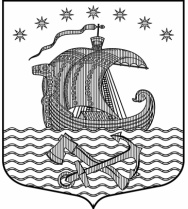 Муниципальное образование Свирицкое сельское поселениеВолховского муниципального районаЛенинградской областиАДМИНИСТРАЦИЯП О С Т А Н О В Л Е Н И Е_______________ 2020 года                                                                                      № _____ПРОЕКТпос. Свирица«О внесении изменений в программу муниципального образования Свирицкое сельское поселение                                                                                   «Развитие автомобильных дорог                                                                                          в муниципальном образовании Свирицкое сельское поселение Волховского муниципального района Ленинградской областина 2020-2022 г.г.»»В соответствии с Бюджетным кодексом Российской Федерации, Законом Российской Федерации от 06.10.2003г. № 131-ФЗ «Об общих принципах организации местного самоуправления в Российской Федерации», руководствуясь Уставом муниципального образования Свирицкое сельское поселение Волховского муниципального района Ленинградской  области, постановлением администрации МО Свирицкое сельское поселение от 04 октября 2016 года № 122 «Об утверждении перечня муниципальных программ  муниципального образования Свирицкое сельское поселение Волховского муниципального района Ленинградской области на 2017 год»  администрация постановляет:Внести в постановление №118 от 11 ноября 2019 года «Об утверждении  муниципальной программы «Развитие автомобильных дорог в муниципальном образовании Свирицкое сельское поселение Волховского муниципального района Ленинградской области  на 2020-2022 г.г.» следующие изменения: В паспорт  муниципальной программы «Развитие автомобильных дорог  в муниципальном образовании Свирицкое сельское поселение  Волховского муниципального района Ленинградской области на  2020-2022 г.г.», утвержденной постановлением  №118 от 11 ноября 2019 г. строку  «Объемы бюджетных ассигнований программы» изложить в следующей редакции:в разделе 4 «Характеристика основных мероприятий муниципальной программы с указанием сроков их реализации и ожидаемых результатов»  в подпункте «Приоритетная задача реализации Подпрограммы  1 «Поддержание существующей сети автомобильных дорог общего пользования МО Свирицкое сельское поселение»»   абзац третий фразу «Для финансирования мероприятий Подпрограммы 1 за период 2020-2022 годы потребуется 6464,8 тыс.рублей в ценах соответствующих лет за счет бюджетных ассигнований»  заменить фразой «Для финансирования мероприятий Подпрограммы 1 за период 2020-2022 годы потребуется 76 524 649,64 рублей в ценах соответствующих лет за счет бюджетных ассигнований»в разделе 7 «Информация о ресурсном обеспечении муниципальной программы»  изложить в следующей редакции:Объемы финансирования муниципальной программы по годам, источникам финансирования и видам расходов представлены в Приложении  1.Общий объем финансирования муниципальной программы за период 2020 - 2022 годы составит в ценах соответствующих лет  - 76 524 649 рублей 64 копейки(в том числе  за счет бюджета МО Свирицкое сельское поселение  - 10 819 919 рублей 64 копейки)в том числе по годам реализации:	2020 год – 74 182 149 рублей 64 копейки  (в том числе  за счет бюджета МО Свирицкое сельское поселение  9 230 019 рублей 64 копеек)2021 год –  1 676 400  рублей  (в том числе  за счет бюджета МО Свирицкое сельское поселение  – 873 080 рублей)2022 год – 716 010 рублей  (в том числе  за счет бюджета МО Свирицкое сельское поселение  - 716 010 рублей). Приложение 1 «Поддержание существующей сети автомобильных дорог общего пользования муниципального образования Свирицкое сельское поселение на 2021 год»  к муниципальной программе  изложить в новой  редакции согласно приложению №1 к настоящему постановлению.Настоящее постановление подлежит официальному опубликованию в газете «Волховские огни» и размещению на официальном сайте администрации МО Свирицкое сельское поселение в сети Интернет  (www.svirica-adm.ru). Постановление вступает в силу с момента подписания.Контроль за исполнением  настоящего постановления оставляю за собой.Глава администрации	                                                              В.А. АтамановаИсп. Лазутина И.А.Тел. (81363)44-222Приложение 1к муниципальной программеПоддержание существующей сети автомобильных дорог общего пользования муниципального образования Свирицкое сельское поселение на 2021 год.    Объемы финансирования Программы за счет средств областного бюджета носят прогнозный характер и подлежат уточнению в установленном порядке   Объемы бюджетных ассигнований программыОбщий объем финансирования муниципальной программы за период 2020 - 2022 годы составит в ценах соответствующих лет -  76 524 649,64 рублей  в том числе, за счет  бюджета МО Свирицкое сельское поселение – 10 819 919,64  рублей;в том числе по годам реализации:2020 год – 74 182 149,64  рублей  (в том числе  за счет  бюджета МО Свирицкое сельское поселение – 9 230 019,67 рублей);2021 год – 1 676 400,00 рублей  (в том числе  за счет  бюджета Свирицкое сельское поселение – 873,80  тыс. рублей);2022 год –716 100 рублей  (в том числе  за счет  бюджета МО Свирицкое сельское поселение – 716,10 тыс. рублей).№
п/пНаименование мероприятийСроки
реализации мероприятий Затраты на реализацию мероприятий, тыс. руб.Затраты на реализацию мероприятий, тыс. руб.Затраты на реализацию мероприятий, тыс. руб.Затраты на реализацию мероприятий, тыс. руб.Специалист, ответственный за реализацию мероприятий№
п/пНаименование мероприятийСроки
реализации мероприятий Всегов том числев том числев том числеСпециалист, ответственный за реализацию мероприятий№
п/пНаименование мероприятийСроки
реализации мероприятий Всегобюджет Ленинградской областиместный бюджетиные источникиСпециалист, ответственный за реализацию мероприятий1.Текущее содержание дорог (зимнее/летнее время, уборка снега грейдером, грейдирование  дорог, окос травы)2021 год788,80,00788,80,0Специалист по управлению муниципальным имуществом, контролю и вопросам дорожной деятельности администрации МО Свирицкое сельское поселение2.Капитальный ремонт и ремонт дорог общего пользования местного значенияВ том числе:2021 год887,6802,685,000,0Специалист по управлению муниципальным имуществом, контролю и вопросам дорожной деятельности администрации МО Свирицкое сельское поселениеИТОГО по Подпрограмме№1:873,80802,6873,800,00